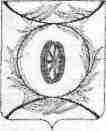 Челябинская областьСОБРАНИЕ ДЕПУТАТОВ КАРТАЛИНСКОГО МУНИЦИПАЛЬНОГО РАЙОНАРЕШЕНИЕот 16 июля 2019 года  № 676-Н           Об утверждении одной трети состава Общественной палаты Карталинского муниципального районаВ целях формирования состава Общественной палаты Карталинского муниципального района, в соответствии с Положением «Об Общественной палате Карталинского муниципального района», утвержденным постановлением администрации Карталинского муниципального района          от 09.04.2015 года № 341,Собрание депутатов Карталинского муниципального района РЕШАЕТ:1. Утвердить одну треть состава Общественной палаты Карталинского муниципального района (восемь человек) в следующем составе:1) Борисов Николай Иванович – пенсионер; 2) Тетерин Сергей Анатольевич - водитель Службы пожаротушения  Федерального государственного казенного учреждения «9 отряд Федеральной противопожарной службы по Челябинской области»;3) Бондаренко Илья Семенович - пенсионер;4) Хачин Пётр Степанович - пенсионер, ветеран труда, представитель местной общественной организации инвалидов Карталинского муниципального района Челябинской области  Общероссийской общественной организации «Всероссийское общество инвалидов»;5) Басарыгин Петр Георгиевич – пенсионер;6) Верета Владимир Николаевич – главный инженер фермерского хозяйства ИП «Ермагамбетов Ж.О.»;7) Гаврилкова Светлана Борисовна – пенсионер, член Карталинской районной общественной организации ветеранов боевых действий «Звезда»;8) Гольдин Игорь Григорьевич – председатель общественной организации ветеранов (пенсионеров) войны, труда, вооруженных сил и правоохранительных органов Карталинского муниципального района Челябинской области.2. Разместить настоящее решение  на официальном сайте администрации Карталинского муниципального района в сети Интернет.Председатель Собрания депутатовКарталинского муниципального района                                        В. К. Демедюк